【部门动态】我区优化政府采购资金电子化支付服务为深化政府采购制度改革，推进政府采购营商环境提升工程实施，充分激发市场活力，我区积极配合省市完善系统功能，并进行相关测试，保证系统稳定运行；积极推进政府采购合同电子化，统一更新政府采购预算单位相关电子印章信息，高新区共22个预算单位，已全部更新电子印章信息。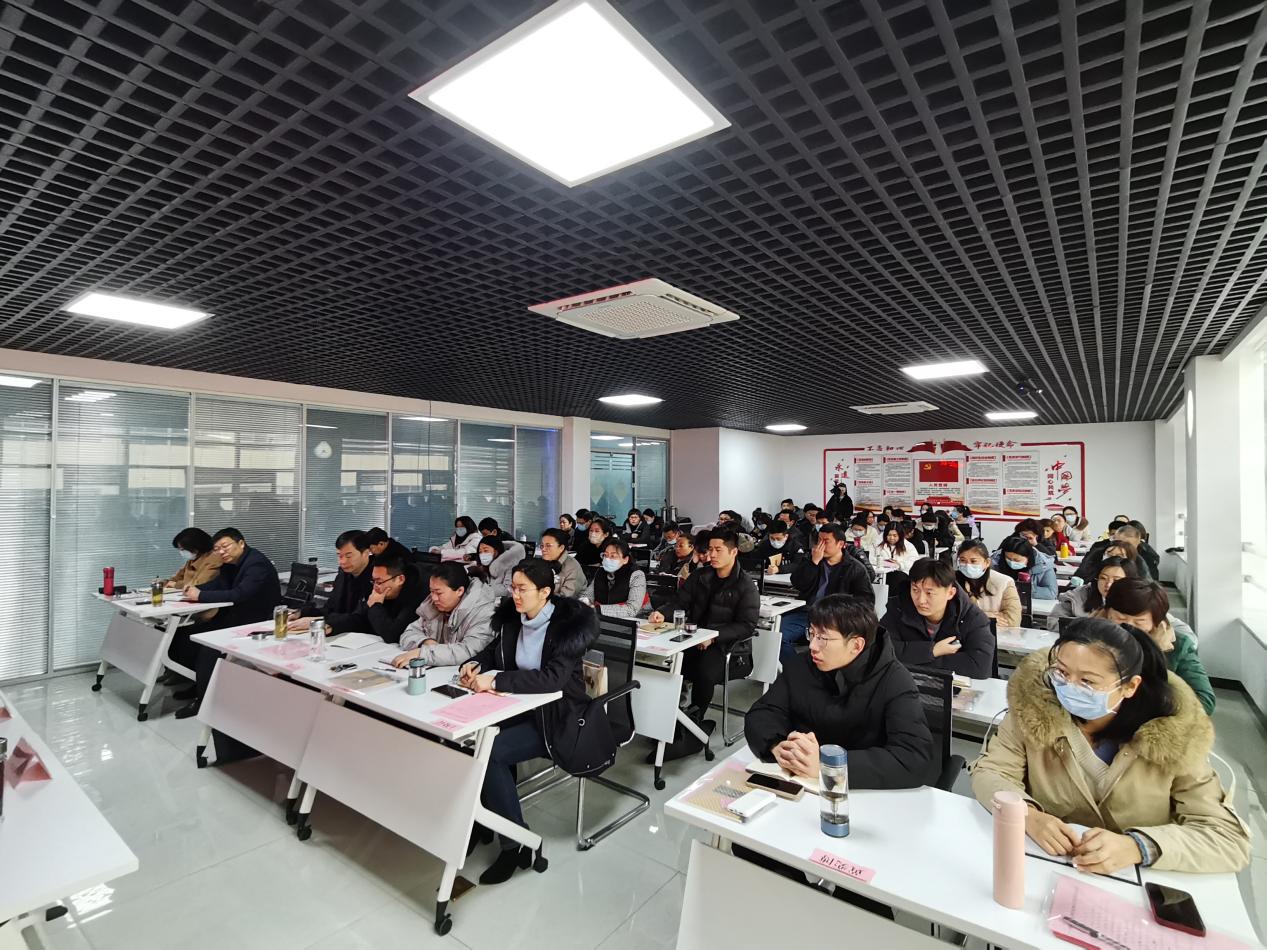 